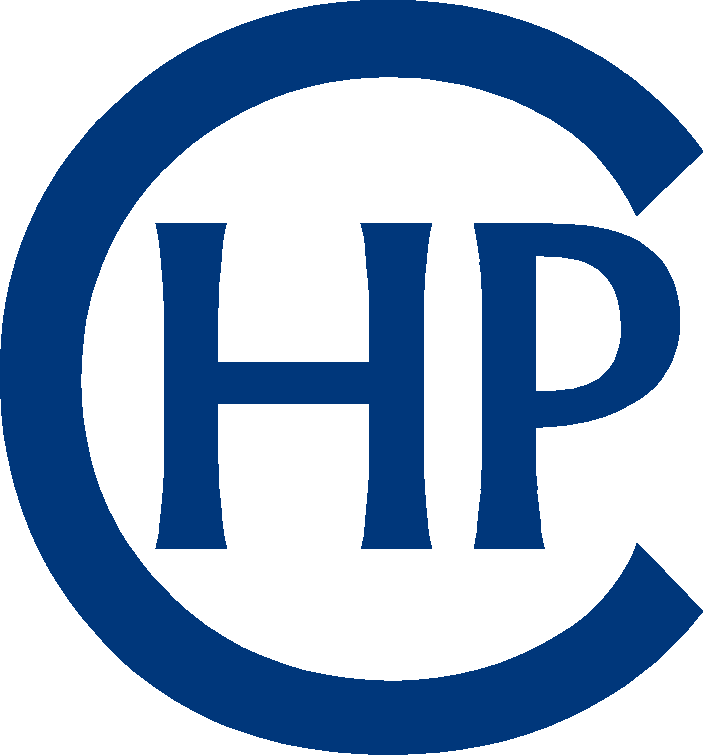 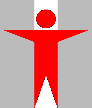 2023/24院舍防疫注射計劃回收表格2023/24院舍防疫注射計劃回收表格2023/24院舍防疫注射計劃回收表格2023/24院舍防疫注射計劃回收表格2023/24院舍防疫注射計劃回收表格2023/24院舍防疫注射計劃回收表格2023/24院舍防疫注射計劃回收表格2023/24院舍防疫注射計劃回收表格2023/24院舍防疫注射計劃回收表格2023/24院舍防疫注射計劃回收表格2023/24院舍防疫注射計劃回收表格2023/24院舍防疫注射計劃回收表格2023/24院舍防疫注射計劃回收表格附錄丙附錄丙2023/24院舍防疫注射計劃回收表格2023/24院舍防疫注射計劃回收表格2023/24院舍防疫注射計劃回收表格2023/24院舍防疫注射計劃回收表格2023/24院舍防疫注射計劃回收表格2023/24院舍防疫注射計劃回收表格2023/24院舍防疫注射計劃回收表格2023/24院舍防疫注射計劃回收表格2023/24院舍防疫注射計劃回收表格2023/24院舍防疫注射計劃回收表格2023/24院舍防疫注射計劃回收表格2023/24院舍防疫注射計劃回收表格2023/24院舍防疫注射計劃回收表格附錄丙附錄丙2023/24院舍防疫注射計劃回收表格2023/24院舍防疫注射計劃回收表格2023/24院舍防疫注射計劃回收表格2023/24院舍防疫注射計劃回收表格2023/24院舍防疫注射計劃回收表格2023/24院舍防疫注射計劃回收表格2023/24院舍防疫注射計劃回收表格2023/24院舍防疫注射計劃回收表格2023/24院舍防疫注射計劃回收表格2023/24院舍防疫注射計劃回收表格2023/24院舍防疫注射計劃回收表格2023/24院舍防疫注射計劃回收表格2023/24院舍防疫注射計劃回收表格回收回收2023/24院舍防疫注射計劃回收表格2023/24院舍防疫注射計劃回收表格2023/24院舍防疫注射計劃回收表格2023/24院舍防疫注射計劃回收表格2023/24院舍防疫注射計劃回收表格2023/24院舍防疫注射計劃回收表格2023/24院舍防疫注射計劃回收表格2023/24院舍防疫注射計劃回收表格2023/24院舍防疫注射計劃回收表格2023/24院舍防疫注射計劃回收表格2023/24院舍防疫注射計劃回收表格2023/24院舍防疫注射計劃回收表格2023/24院舍防疫注射計劃回收表格回收回收備註：請於完成接種後的一星期內將填妥的表格（附錄戊1、戊2、乙1a、乙1b、乙2、乙3及丙）傳真至衞生署項目管理及疫苗計劃科（傳真號碼：2544 3922）。於遞交表格後，如再有院友／宿生／留宿兒童或職員接種疫苗，請院舍／宿舍／中心在接種後立即更新表格，並傳真至本署。如沒有剩餘疫苗，請於各欄目填“0”，並傳真至本署。請於完成接種後的一星期內將填妥的表格（附錄戊1、戊2、乙1a、乙1b、乙2、乙3及丙）傳真至衞生署項目管理及疫苗計劃科（傳真號碼：2544 3922）。於遞交表格後，如再有院友／宿生／留宿兒童或職員接種疫苗，請院舍／宿舍／中心在接種後立即更新表格，並傳真至本署。如沒有剩餘疫苗，請於各欄目填“0”，並傳真至本署。請於完成接種後的一星期內將填妥的表格（附錄戊1、戊2、乙1a、乙1b、乙2、乙3及丙）傳真至衞生署項目管理及疫苗計劃科（傳真號碼：2544 3922）。於遞交表格後，如再有院友／宿生／留宿兒童或職員接種疫苗，請院舍／宿舍／中心在接種後立即更新表格，並傳真至本署。如沒有剩餘疫苗，請於各欄目填“0”，並傳真至本署。請於完成接種後的一星期內將填妥的表格（附錄戊1、戊2、乙1a、乙1b、乙2、乙3及丙）傳真至衞生署項目管理及疫苗計劃科（傳真號碼：2544 3922）。於遞交表格後，如再有院友／宿生／留宿兒童或職員接種疫苗，請院舍／宿舍／中心在接種後立即更新表格，並傳真至本署。如沒有剩餘疫苗，請於各欄目填“0”，並傳真至本署。請於完成接種後的一星期內將填妥的表格（附錄戊1、戊2、乙1a、乙1b、乙2、乙3及丙）傳真至衞生署項目管理及疫苗計劃科（傳真號碼：2544 3922）。於遞交表格後，如再有院友／宿生／留宿兒童或職員接種疫苗，請院舍／宿舍／中心在接種後立即更新表格，並傳真至本署。如沒有剩餘疫苗，請於各欄目填“0”，並傳真至本署。請於完成接種後的一星期內將填妥的表格（附錄戊1、戊2、乙1a、乙1b、乙2、乙3及丙）傳真至衞生署項目管理及疫苗計劃科（傳真號碼：2544 3922）。於遞交表格後，如再有院友／宿生／留宿兒童或職員接種疫苗，請院舍／宿舍／中心在接種後立即更新表格，並傳真至本署。如沒有剩餘疫苗，請於各欄目填“0”，並傳真至本署。請於完成接種後的一星期內將填妥的表格（附錄戊1、戊2、乙1a、乙1b、乙2、乙3及丙）傳真至衞生署項目管理及疫苗計劃科（傳真號碼：2544 3922）。於遞交表格後，如再有院友／宿生／留宿兒童或職員接種疫苗，請院舍／宿舍／中心在接種後立即更新表格，並傳真至本署。如沒有剩餘疫苗，請於各欄目填“0”，並傳真至本署。請於完成接種後的一星期內將填妥的表格（附錄戊1、戊2、乙1a、乙1b、乙2、乙3及丙）傳真至衞生署項目管理及疫苗計劃科（傳真號碼：2544 3922）。於遞交表格後，如再有院友／宿生／留宿兒童或職員接種疫苗，請院舍／宿舍／中心在接種後立即更新表格，並傳真至本署。如沒有剩餘疫苗，請於各欄目填“0”，並傳真至本署。請於完成接種後的一星期內將填妥的表格（附錄戊1、戊2、乙1a、乙1b、乙2、乙3及丙）傳真至衞生署項目管理及疫苗計劃科（傳真號碼：2544 3922）。於遞交表格後，如再有院友／宿生／留宿兒童或職員接種疫苗，請院舍／宿舍／中心在接種後立即更新表格，並傳真至本署。如沒有剩餘疫苗，請於各欄目填“0”，並傳真至本署。請於完成接種後的一星期內將填妥的表格（附錄戊1、戊2、乙1a、乙1b、乙2、乙3及丙）傳真至衞生署項目管理及疫苗計劃科（傳真號碼：2544 3922）。於遞交表格後，如再有院友／宿生／留宿兒童或職員接種疫苗，請院舍／宿舍／中心在接種後立即更新表格，並傳真至本署。如沒有剩餘疫苗，請於各欄目填“0”，並傳真至本署。請於完成接種後的一星期內將填妥的表格（附錄戊1、戊2、乙1a、乙1b、乙2、乙3及丙）傳真至衞生署項目管理及疫苗計劃科（傳真號碼：2544 3922）。於遞交表格後，如再有院友／宿生／留宿兒童或職員接種疫苗，請院舍／宿舍／中心在接種後立即更新表格，並傳真至本署。如沒有剩餘疫苗，請於各欄目填“0”，並傳真至本署。請於完成接種後的一星期內將填妥的表格（附錄戊1、戊2、乙1a、乙1b、乙2、乙3及丙）傳真至衞生署項目管理及疫苗計劃科（傳真號碼：2544 3922）。於遞交表格後，如再有院友／宿生／留宿兒童或職員接種疫苗，請院舍／宿舍／中心在接種後立即更新表格，並傳真至本署。如沒有剩餘疫苗，請於各欄目填“0”，並傳真至本署。請於完成接種後的一星期內將填妥的表格（附錄戊1、戊2、乙1a、乙1b、乙2、乙3及丙）傳真至衞生署項目管理及疫苗計劃科（傳真號碼：2544 3922）。於遞交表格後，如再有院友／宿生／留宿兒童或職員接種疫苗，請院舍／宿舍／中心在接種後立即更新表格，並傳真至本署。如沒有剩餘疫苗，請於各欄目填“0”，並傳真至本署。請於完成接種後的一星期內將填妥的表格（附錄戊1、戊2、乙1a、乙1b、乙2、乙3及丙）傳真至衞生署項目管理及疫苗計劃科（傳真號碼：2544 3922）。於遞交表格後，如再有院友／宿生／留宿兒童或職員接種疫苗，請院舍／宿舍／中心在接種後立即更新表格，並傳真至本署。如沒有剩餘疫苗，請於各欄目填“0”，並傳真至本署。請於完成接種後的一星期內將填妥的表格（附錄戊1、戊2、乙1a、乙1b、乙2、乙3及丙）傳真至衞生署項目管理及疫苗計劃科（傳真號碼：2544 3922）。於遞交表格後，如再有院友／宿生／留宿兒童或職員接種疫苗，請院舍／宿舍／中心在接種後立即更新表格，並傳真至本署。如沒有剩餘疫苗，請於各欄目填“0”，並傳真至本署。請於完成接種後的一星期內將填妥的表格（附錄戊1、戊2、乙1a、乙1b、乙2、乙3及丙）傳真至衞生署項目管理及疫苗計劃科（傳真號碼：2544 3922）。於遞交表格後，如再有院友／宿生／留宿兒童或職員接種疫苗，請院舍／宿舍／中心在接種後立即更新表格，並傳真至本署。如沒有剩餘疫苗，請於各欄目填“0”，並傳真至本署。甲部　殘疾人士院舍／宿舍／留宿幼兒中心資料甲部　殘疾人士院舍／宿舍／留宿幼兒中心資料甲部　殘疾人士院舍／宿舍／留宿幼兒中心資料甲部　殘疾人士院舍／宿舍／留宿幼兒中心資料甲部　殘疾人士院舍／宿舍／留宿幼兒中心資料甲部　殘疾人士院舍／宿舍／留宿幼兒中心資料甲部　殘疾人士院舍／宿舍／留宿幼兒中心資料甲部　殘疾人士院舍／宿舍／留宿幼兒中心資料甲部　殘疾人士院舍／宿舍／留宿幼兒中心資料甲部　殘疾人士院舍／宿舍／留宿幼兒中心資料甲部　殘疾人士院舍／宿舍／留宿幼兒中心資料甲部　殘疾人士院舍／宿舍／留宿幼兒中心資料甲部　殘疾人士院舍／宿舍／留宿幼兒中心資料甲部　殘疾人士院舍／宿舍／留宿幼兒中心資料甲部　殘疾人士院舍／宿舍／留宿幼兒中心資料甲部　殘疾人士院舍／宿舍／留宿幼兒中心資料甲部　殘疾人士院舍／宿舍／留宿幼兒中心資料院舍／宿舍／中心名稱：院舍／宿舍／中心名稱：院舍／宿舍／中心名稱：院舍／宿舍／中心名稱：院舍／宿舍／中心編號：院舍／宿舍／中心編號：院舍／宿舍／中心編號：院舍／宿舍／中心編號：聯絡電話：聯絡電話：聯絡電話：院舍／宿舍／中心負責人／主管姓名：院舍／宿舍／中心負責人／主管姓名：院舍／宿舍／中心負責人／主管姓名：院舍／宿舍／中心負責人／主管姓名：填寫日期：填寫日期：填寫日期：乙部　疫苗使用情況乙部　疫苗使用情況乙部　疫苗使用情況乙部　疫苗使用情況乙部　疫苗使用情況乙部　疫苗使用情況乙部　疫苗使用情況乙部　疫苗使用情況乙部　疫苗使用情況乙部　疫苗使用情況乙部　疫苗使用情況乙部　疫苗使用情況乙部　疫苗使用情況乙部　疫苗使用情況乙部　疫苗使用情況乙部　疫苗使用情況乙部　疫苗使用情況接收疫苗數量已為院友／宿生／留宿兒童接種已為院友／宿生／留宿兒童接種已為院友／宿生／留宿兒童接種已為院友／宿生／留宿兒童接種已為院友／宿生／留宿兒童接種已為職員接種已為職員接種已為職員接種已為職員接種已使用疫苗總數已使用疫苗總數已使用疫苗總數季節性流感疫苗 季節性流感疫苗 季節性流感疫苗 季節性流感疫苗 (A):   針   針
 [B2a+B2b+(2*B2c)+B3c]   針
 [B2a+B2b+(2*B2c)+B3c]   針
 [B2a+B2b+(2*B2c)+B3c]   針
 [B2a+B2b+(2*B2c)+B3c]   針
 [B2a+B2b+(2*B2c)+B3c](E2a):   針(E2a):   針(E2a):   針(E2a):   針(B):   針 (B):   針 (B):   針 肺炎球菌疫苗肺炎球菌疫苗肺炎球菌疫苗接收疫苗數量 接收疫苗數量 過往年度剩餘
未過期疫苗數量過往年度剩餘
未過期疫苗數量過往年度剩餘
未過期疫苗數量過往年度已過期或失效的剩餘疫苗數量過往年度已過期或失效的剩餘疫苗數量過往年度已過期或失效的剩餘疫苗數量可用疫苗數量可用疫苗數量可用疫苗數量可用疫苗數量可用疫苗數量已為院友／宿生接種13價肺炎球菌結合疫苗13價肺炎球菌結合疫苗13價肺炎球菌結合疫苗(C):    針(C):    針(K1):    針(K1):    針(K1):    針(L1):    針(L1):    針(L1):    針(M1):    針(M1)=(C+K1)(M1):    針(M1)=(C+K1)(M1):    針(M1)=(C+K1)(M1):    針(M1)=(C+K1)(M1):    針(M1)=(C+K1)(C2a):    針23價肺炎球菌多醣疫苗23價肺炎球菌多醣疫苗23價肺炎球菌多醣疫苗(D):    針(D):    針(K2):    針(K2):    針(K2):    針(L2):    針(L2):    針(L2):    針(M2):    針(M2)=(D+K2)(M2):    針(M2)=(D+K2)(M2):    針(M2)=(D+K2)(M2):    針(M2)=(D+K2)(M2):    針(M2)=(D+K2)(D2a):    針丙部　剩餘／失效疫苗  （剩餘／已過期／失效疫苗必須交還衞生署，切勿將其放進利器收集箱或自行棄置。）丙部　剩餘／失效疫苗  （剩餘／已過期／失效疫苗必須交還衞生署，切勿將其放進利器收集箱或自行棄置。）丙部　剩餘／失效疫苗  （剩餘／已過期／失效疫苗必須交還衞生署，切勿將其放進利器收集箱或自行棄置。）丙部　剩餘／失效疫苗  （剩餘／已過期／失效疫苗必須交還衞生署，切勿將其放進利器收集箱或自行棄置。）丙部　剩餘／失效疫苗  （剩餘／已過期／失效疫苗必須交還衞生署，切勿將其放進利器收集箱或自行棄置。）丙部　剩餘／失效疫苗  （剩餘／已過期／失效疫苗必須交還衞生署，切勿將其放進利器收集箱或自行棄置。）丙部　剩餘／失效疫苗  （剩餘／已過期／失效疫苗必須交還衞生署，切勿將其放進利器收集箱或自行棄置。）丙部　剩餘／失效疫苗  （剩餘／已過期／失效疫苗必須交還衞生署，切勿將其放進利器收集箱或自行棄置。）丙部　剩餘／失效疫苗  （剩餘／已過期／失效疫苗必須交還衞生署，切勿將其放進利器收集箱或自行棄置。）丙部　剩餘／失效疫苗  （剩餘／已過期／失效疫苗必須交還衞生署，切勿將其放進利器收集箱或自行棄置。）丙部　剩餘／失效疫苗  （剩餘／已過期／失效疫苗必須交還衞生署，切勿將其放進利器收集箱或自行棄置。）丙部　剩餘／失效疫苗  （剩餘／已過期／失效疫苗必須交還衞生署，切勿將其放進利器收集箱或自行棄置。）丙部　剩餘／失效疫苗  （剩餘／已過期／失效疫苗必須交還衞生署，切勿將其放進利器收集箱或自行棄置。）丙部　剩餘／失效疫苗  （剩餘／已過期／失效疫苗必須交還衞生署，切勿將其放進利器收集箱或自行棄置。）丙部　剩餘／失效疫苗  （剩餘／已過期／失效疫苗必須交還衞生署，切勿將其放進利器收集箱或自行棄置。）丙部　剩餘／失效疫苗  （剩餘／已過期／失效疫苗必須交還衞生署，切勿將其放進利器收集箱或自行棄置。）丙部　剩餘／失效疫苗  （剩餘／已過期／失效疫苗必須交還衞生署，切勿將其放進利器收集箱或自行棄置。）季節性流感疫苗季節性流感疫苗季節性流感疫苗肺炎球菌疫苗肺炎球菌疫苗肺炎球菌疫苗肺炎球菌疫苗肺炎球菌疫苗肺炎球菌疫苗肺炎球菌疫苗肺炎球菌疫苗肺炎球菌疫苗肺炎球菌疫苗季節性流感疫苗季節性流感疫苗季節性流感疫苗13價肺炎球菌
結合疫苗13價肺炎球菌
結合疫苗13價肺炎球菌
結合疫苗13價肺炎球菌
結合疫苗13價肺炎球菌
結合疫苗13價肺炎球菌
結合疫苗23價肺炎球菌
多醣疫苗23價肺炎球菌
多醣疫苗23價肺炎球菌
多醣疫苗23價肺炎球菌
多醣疫苗已過期剩餘疫苗(於2024年8月31日或    之前到期)已過期剩餘疫苗(於2024年8月31日或    之前到期)已過期剩餘疫苗(於2024年8月31日或    之前到期)已過期剩餘疫苗(於2024年8月31日或    之前到期)   針；批次編號：      有效日期：20  年  月  日   針；批次編號：      有效日期：20  年  月  日   針；批次編號：      有效日期：20  年  月  日   針；批次編號：      有效日期：20  年  月  日   針；批次編號：      有效日期：20  年  月  日   針；批次編號：      有效日期：20  年  月  日   針；批次編號：      有效日期：20  年  月  日   針；批次編號：      有效日期：20  年  月  日   針；批次編號：      有效日期：20  年  月  日   針；批次編號：      有效日期：20  年  月  日   針；批次編號：      有效日期：20  年  月  日   針；批次編號：      有效日期：20  年  月  日   針；批次編號：      有效日期：20  年  月  日   針；批次編號：      有效日期：20  年  月  日   針；批次編號：      有效日期：20  年  月  日   針；批次編號：      有效日期：20  年  月  日已失效(已被污染或未能貯存於
2℃至8℃的疫苗)已失效(已被污染或未能貯存於
2℃至8℃的疫苗)已失效(已被污染或未能貯存於
2℃至8℃的疫苗)已失效(已被污染或未能貯存於
2℃至8℃的疫苗)   針；批次編號：      有效日期：20  年  月  日   針；批次編號：      有效日期：20  年  月  日   針；批次編號：      有效日期：20  年  月  日   針；批次編號：      有效日期：20  年  月  日   針；批次編號：      有效日期：20  年  月  日   針；批次編號：      有效日期：20  年  月  日   針；批次編號：      有效日期：20  年  月  日   針；批次編號：      有效日期：20  年  月  日   針；批次編號：      有效日期：20  年  月  日   針；批次編號：      有效日期：20  年  月  日   針；批次編號：      有效日期：20  年  月  日   針；批次編號：      有效日期：20  年  月  日   針；批次編號：      有效日期：20  年  月  日無法交還(如破爛、遺失的疫苗)無法交還(如破爛、遺失的疫苗)無法交還(如破爛、遺失的疫苗)無法交還(如破爛、遺失的疫苗)   針   針   針   針   針   針   針   針   針   針   針   針   針丁部　剩餘未過期 (於2024年8月31日之後) 疫苗資料丁部　剩餘未過期 (於2024年8月31日之後) 疫苗資料丁部　剩餘未過期 (於2024年8月31日之後) 疫苗資料丁部　剩餘未過期 (於2024年8月31日之後) 疫苗資料丁部　剩餘未過期 (於2024年8月31日之後) 疫苗資料丁部　剩餘未過期 (於2024年8月31日之後) 疫苗資料丁部　剩餘未過期 (於2024年8月31日之後) 疫苗資料丁部　剩餘未過期 (於2024年8月31日之後) 疫苗資料丁部　剩餘未過期 (於2024年8月31日之後) 疫苗資料丁部　剩餘未過期 (於2024年8月31日之後) 疫苗資料丁部　剩餘未過期 (於2024年8月31日之後) 疫苗資料丁部　剩餘未過期 (於2024年8月31日之後) 疫苗資料丁部　剩餘未過期 (於2024年8月31日之後) 疫苗資料丁部　剩餘未過期 (於2024年8月31日之後) 疫苗資料丁部　剩餘未過期 (於2024年8月31日之後) 疫苗資料丁部　剩餘未過期 (於2024年8月31日之後) 疫苗資料丁部　剩餘未過期 (於2024年8月31日之後) 疫苗資料13價肺炎球菌結合疫苗13價肺炎球菌結合疫苗13價肺炎球菌結合疫苗13價肺炎球菌結合疫苗13價肺炎球菌結合疫苗13價肺炎球菌結合疫苗23價肺炎球菌多醣疫苗23價肺炎球菌多醣疫苗23價肺炎球菌多醣疫苗23價肺炎球菌多醣疫苗23價肺炎球菌多醣疫苗23價肺炎球菌多醣疫苗23價肺炎球菌多醣疫苗23價肺炎球菌多醣疫苗23價肺炎球菌多醣疫苗23價肺炎球菌多醣疫苗23價肺炎球菌多醣疫苗    針；批次編號：      有效日期： 20  年  月  日    針；批次編號：      有效日期： 20  年  月  日    針；批次編號：      有效日期： 20  年  月  日    針；批次編號：      有效日期： 20  年  月  日    針；批次編號：      有效日期： 20  年  月  日    針；批次編號：      有效日期： 20  年  月  日    針；批次編號：      有效日期： 20  年  月  日    針；批次編號：      有效日期： 20  年  月  日    針；批次編號：      有效日期： 20  年  月  日    針；批次編號：      有效日期： 20  年  月  日    針；批次編號：      有效日期： 20  年  月  日    針；批次編號：      有效日期： 20  年  月  日    針；批次編號：      有效日期： 20  年  月  日    針；批次編號：      有效日期： 20  年  月  日    針；批次編號：      有效日期： 20  年  月  日    針；批次編號：      有效日期： 20  年  月  日    針；批次編號：      有效日期： 20  年  月  日